DOSSIER DOCUMENTAIRE DU MALI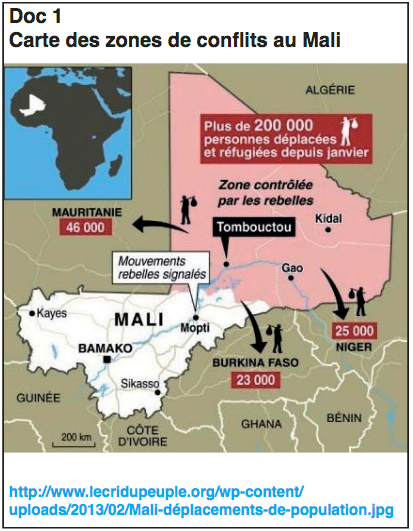 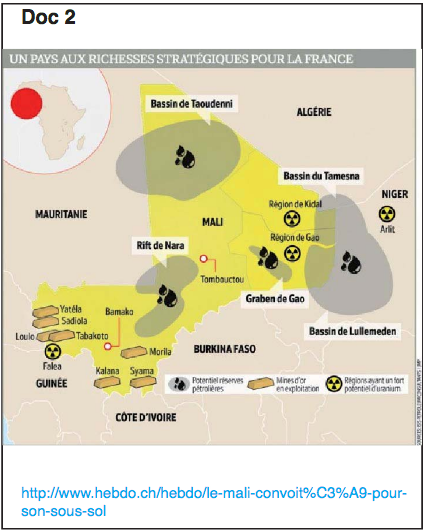 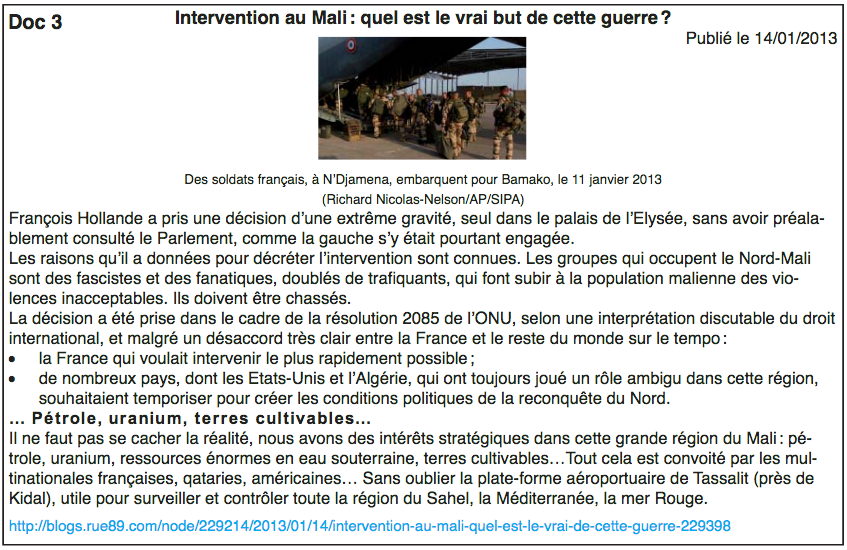 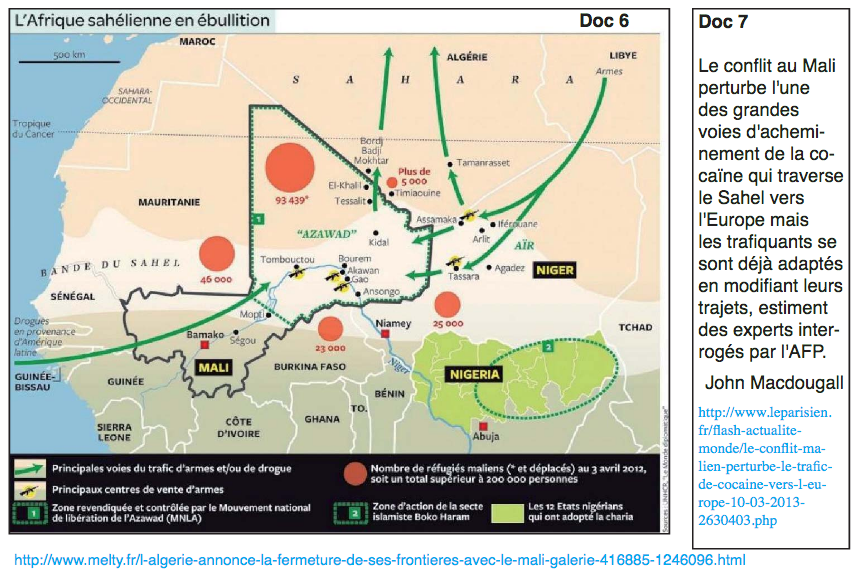 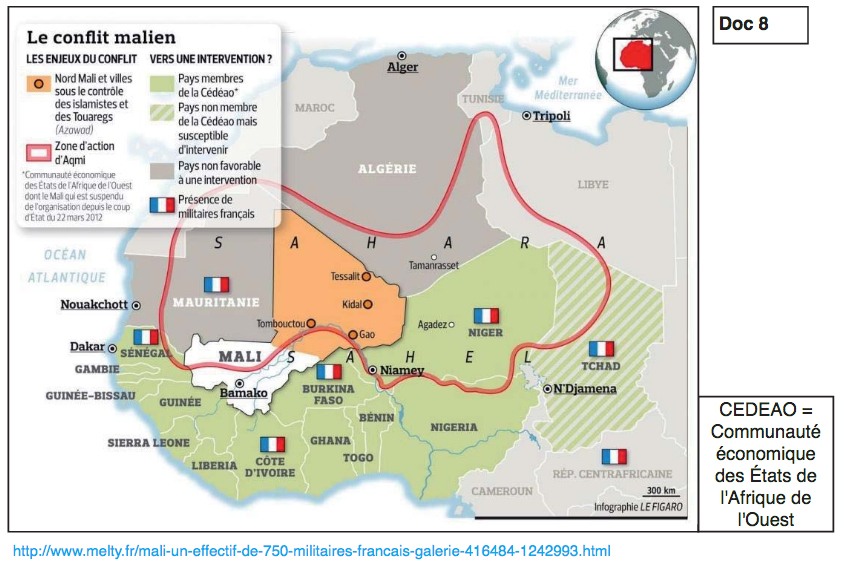 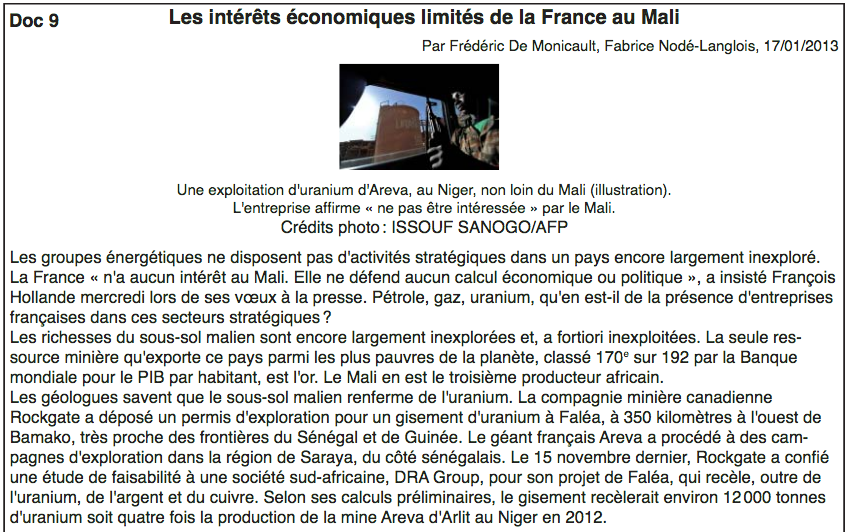 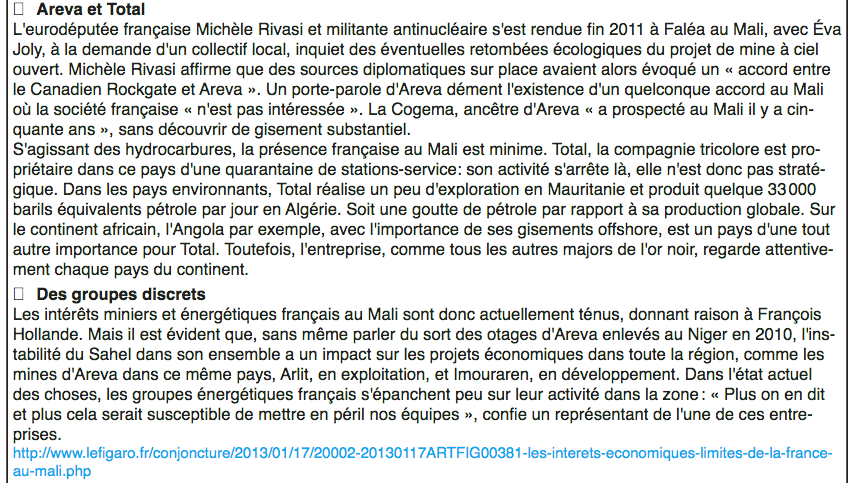 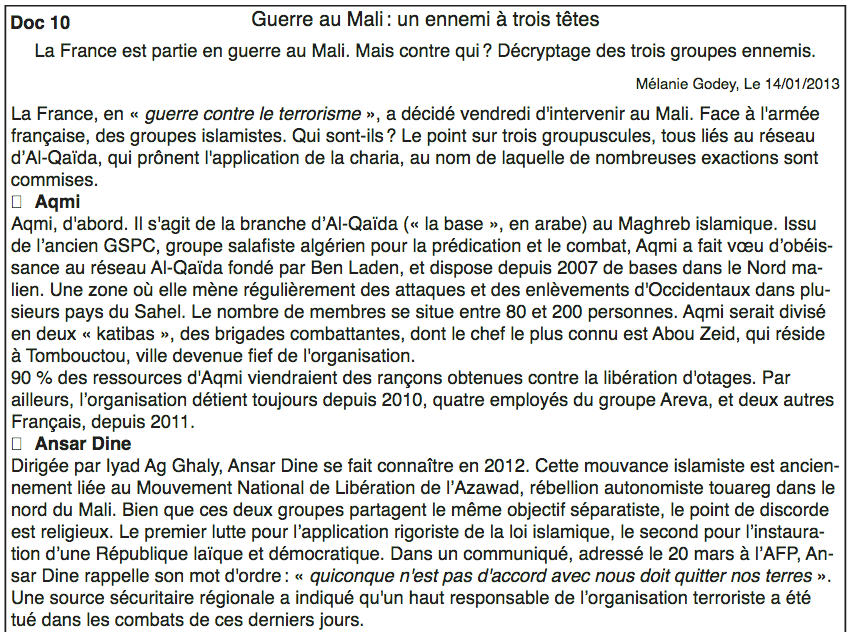 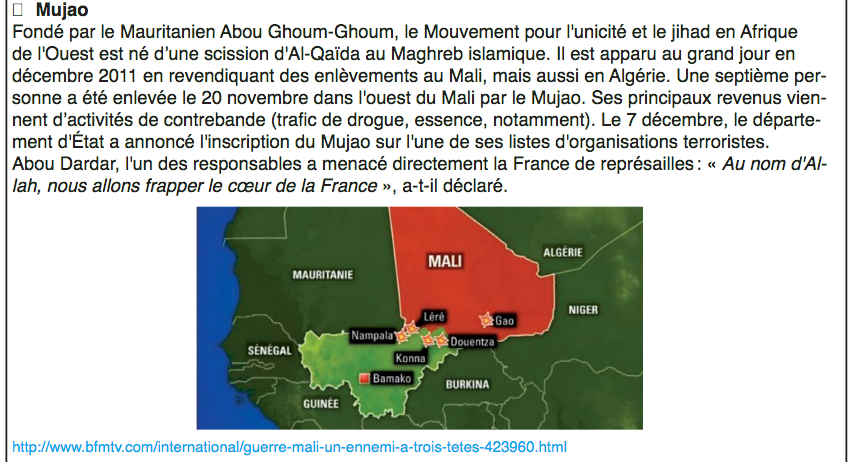 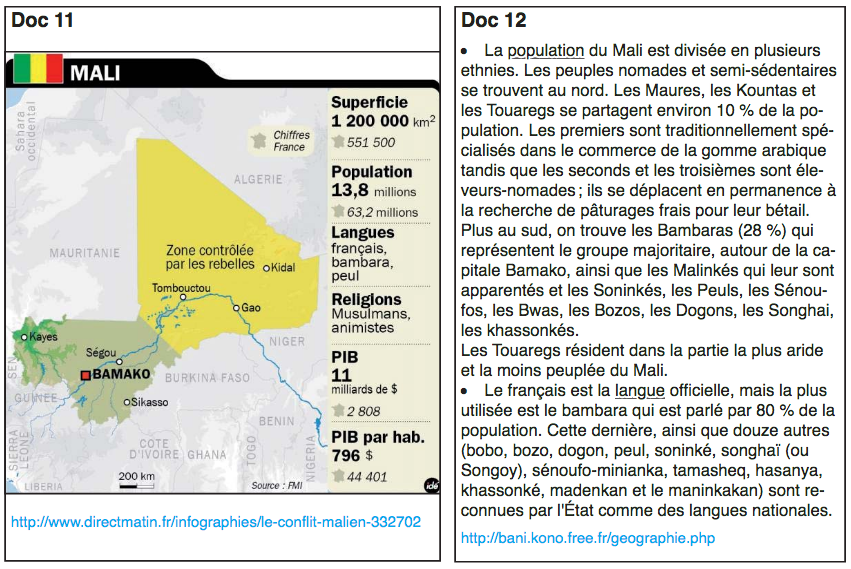 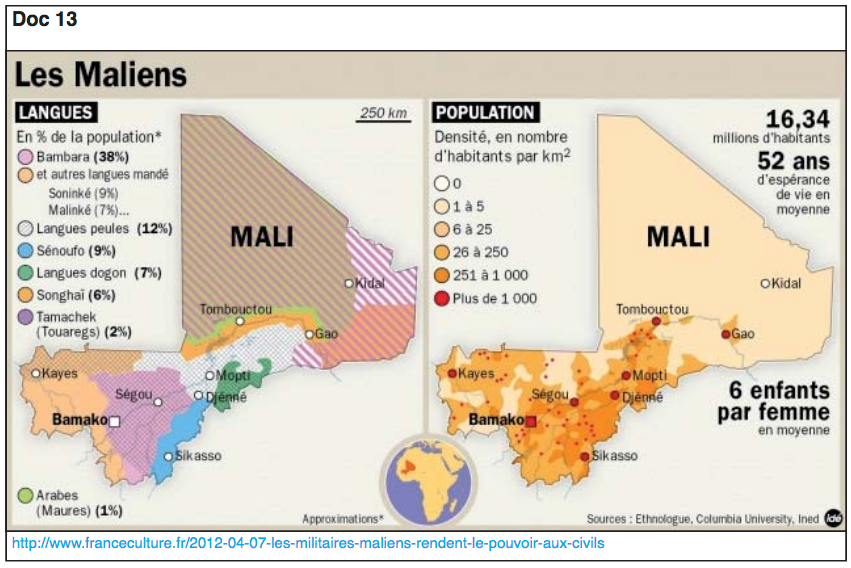 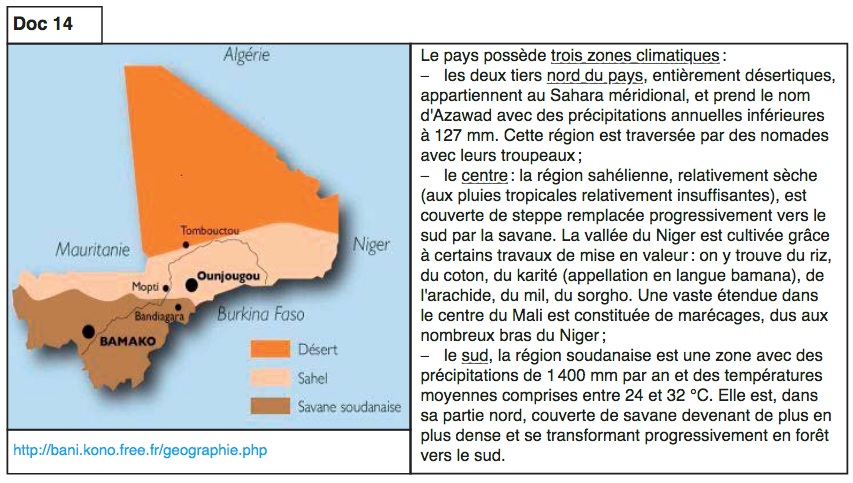 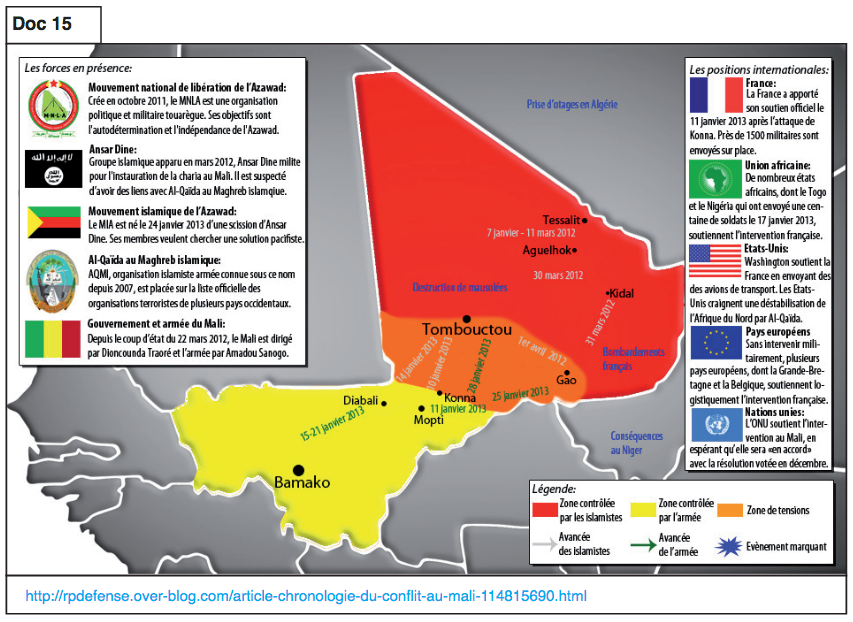 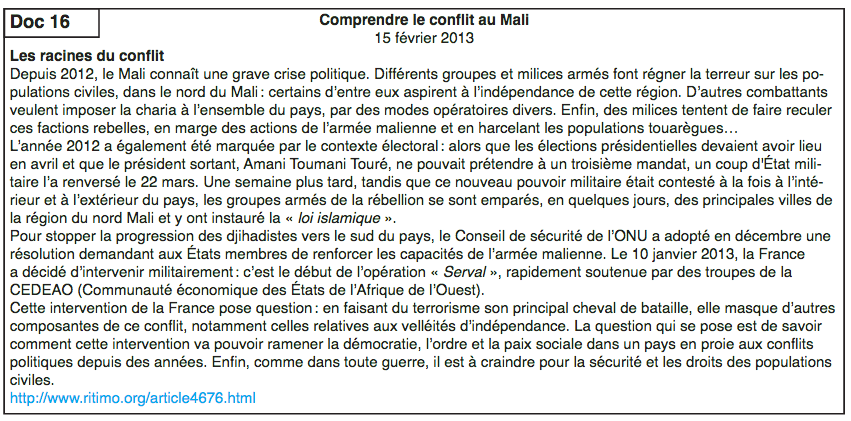 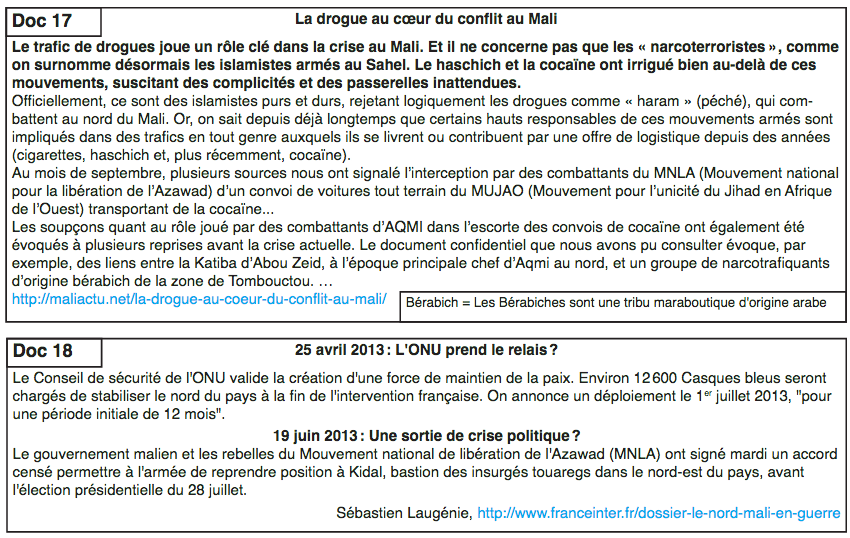 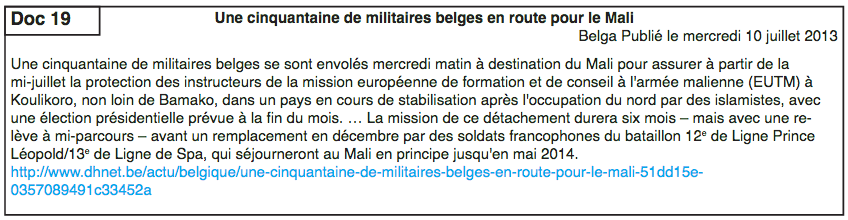 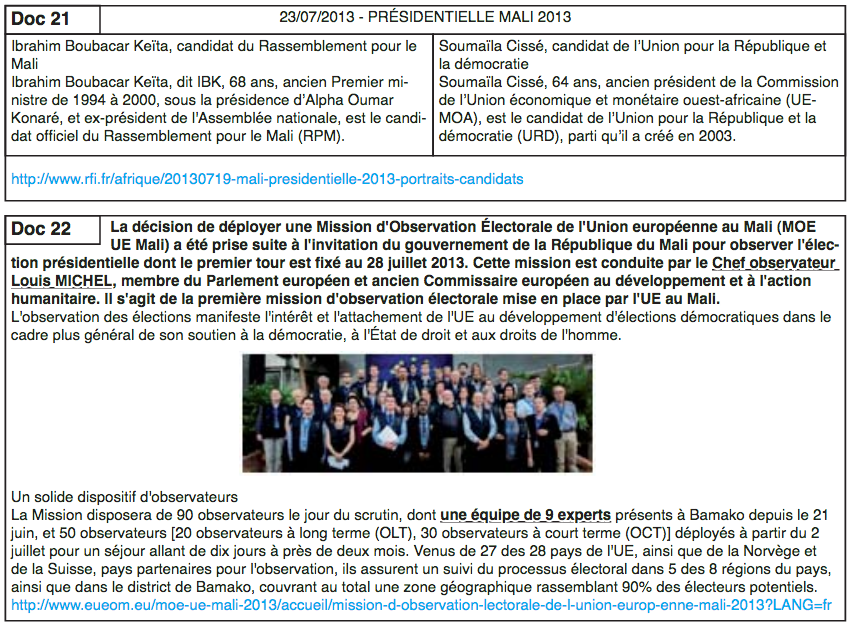 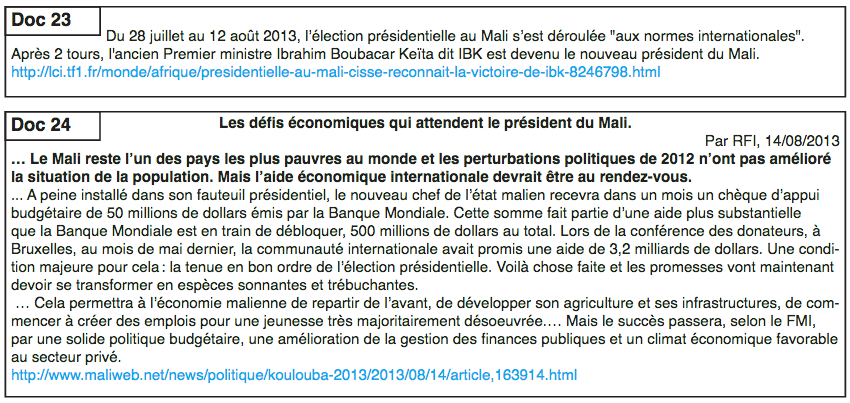 